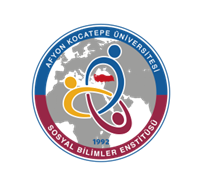 NOT: Bu form Anabilim Dalı Başkanlığı üst yazı ekinde word formatında enstitüye ulaştırılmalıdır.										   31.03.2023Prof. Dr. Cüneyt AKIN     Çağdaş Türk Lehçeleri ve Edebiyatları Anabilim Dalı Başkanı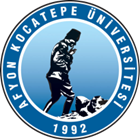 T.C.AFYON KOCATEPE ÜNİVERSİTESİSOSYAL BİLİMLER ENSTİTÜSÜT.C.AFYON KOCATEPE ÜNİVERSİTESİSOSYAL BİLİMLER ENSTİTÜSÜT.C.AFYON KOCATEPE ÜNİVERSİTESİSOSYAL BİLİMLER ENSTİTÜSÜT.C.AFYON KOCATEPE ÜNİVERSİTESİSOSYAL BİLİMLER ENSTİTÜSÜT.C.AFYON KOCATEPE ÜNİVERSİTESİSOSYAL BİLİMLER ENSTİTÜSÜT.C.AFYON KOCATEPE ÜNİVERSİTESİSOSYAL BİLİMLER ENSTİTÜSÜ2022-2023 EĞİTİM-ÖGRETİM YILI BAHAR YARIYILI ÇAĞDAŞ TÜRK LEHÇELERİ VE EDEBİYATLARI ANABİLİM DALI HAFTALIK DERS PROGRAMI(YÜKSEK LİSANS)2022-2023 EĞİTİM-ÖGRETİM YILI BAHAR YARIYILI ÇAĞDAŞ TÜRK LEHÇELERİ VE EDEBİYATLARI ANABİLİM DALI HAFTALIK DERS PROGRAMI(YÜKSEK LİSANS)2022-2023 EĞİTİM-ÖGRETİM YILI BAHAR YARIYILI ÇAĞDAŞ TÜRK LEHÇELERİ VE EDEBİYATLARI ANABİLİM DALI HAFTALIK DERS PROGRAMI(YÜKSEK LİSANS)2022-2023 EĞİTİM-ÖGRETİM YILI BAHAR YARIYILI ÇAĞDAŞ TÜRK LEHÇELERİ VE EDEBİYATLARI ANABİLİM DALI HAFTALIK DERS PROGRAMI(YÜKSEK LİSANS)2022-2023 EĞİTİM-ÖGRETİM YILI BAHAR YARIYILI ÇAĞDAŞ TÜRK LEHÇELERİ VE EDEBİYATLARI ANABİLİM DALI HAFTALIK DERS PROGRAMI(YÜKSEK LİSANS)2022-2023 EĞİTİM-ÖGRETİM YILI BAHAR YARIYILI ÇAĞDAŞ TÜRK LEHÇELERİ VE EDEBİYATLARI ANABİLİM DALI HAFTALIK DERS PROGRAMI(YÜKSEK LİSANS)2022-2023 EĞİTİM-ÖGRETİM YILI BAHAR YARIYILI ÇAĞDAŞ TÜRK LEHÇELERİ VE EDEBİYATLARI ANABİLİM DALI HAFTALIK DERS PROGRAMI(YÜKSEK LİSANS)2022-2023 EĞİTİM-ÖGRETİM YILI BAHAR YARIYILI ÇAĞDAŞ TÜRK LEHÇELERİ VE EDEBİYATLARI ANABİLİM DALI HAFTALIK DERS PROGRAMI(YÜKSEK LİSANS)2022-2023 EĞİTİM-ÖGRETİM YILI BAHAR YARIYILI ÇAĞDAŞ TÜRK LEHÇELERİ VE EDEBİYATLARI ANABİLİM DALI HAFTALIK DERS PROGRAMI(YÜKSEK LİSANS)2022-2023 EĞİTİM-ÖGRETİM YILI BAHAR YARIYILI ÇAĞDAŞ TÜRK LEHÇELERİ VE EDEBİYATLARI ANABİLİM DALI HAFTALIK DERS PROGRAMI(YÜKSEK LİSANS)         GÜNLER         GÜNLER         GÜNLER         GÜNLER         GÜNLER         GÜNLER         GÜNLER         GÜNLER         GÜNLER         GÜNLERSaatPazartesiPazartesiSalıSalıÇarşambaÇarşambaPerşembePerşembeCuma08:30SEMİNER(Doç. Dr. Murat ÖZŞAHİN)SEMİNER(Doç. Dr. Murat ÖZŞAHİN)Tez Hazırlık Çalışması (Dr. Öğr. Üyesi H.K. MUTLU)Tez Hazırlık Çalışması (Dr. Öğr. Üyesi H.K. MUTLU)Tez Hazırlık Çalışması(Prof. Dr. Cüneyt AKIN)Tez Hazırlık Çalışması(Prof. Dr. Cüneyt AKIN)Uzmanlık Alan Dersi(Prof. Dr. Cüneyt AKIN)Uzmanlık Alan Dersi(Prof. Dr. Cüneyt AKIN)Uzmanlık Alan Dersi(Doç. Dr. Ahmet KARAMAN)08:30SEMİNER(Doç. Dr. Nazmi ALAN)SEMİNER(Doç. Dr. Nazmi ALAN)Tez Hazırlık Çalışması (Doç. Dr. Nazmi ALAN)Tez Hazırlık Çalışması (Doç. Dr. Nazmi ALAN)Uzmanlık Alan Dersi(Doç. Dr. Nazmi ALAN)Uzmanlık Alan Dersi(Doç. Dr. Nazmi ALAN)Uzmanlık Alan Dersi(Doç. Dr. Tuna BEŞEN DELİCE)08:30Uzmanlık Alan Dersi(Dr. Öğr. Üyesi H.K. MUTLU)Uzmanlık Alan Dersi(Dr. Öğr. Üyesi H.K. MUTLU)Uzmanlık Alan Dersi(Doç. Dr. Murat ÖZŞAHİN)Uzmanlık Alan Dersi(Doç. Dr. Murat ÖZŞAHİN)08:30Tez Hazırlık Çalışması(Doç. Dr. Ahmet KARAMAN)Tez Hazırlık Çalışması(Doç. Dr. Ahmet KARAMAN)08:30SEMİNER(Doç. Dr. Tuna BEŞEN DELİCE)SEMİNER(Doç. Dr. Tuna BEŞEN DELİCE)08:30SEMİNER(Dr. Öğr. Üyesi H.K. MUTLU)SEMİNER(Dr. Öğr. Üyesi H.K. MUTLU)09:30SEMİNER(Doç. Dr. Murat ÖZŞAHİN)SEMİNER(Doç. Dr. Murat ÖZŞAHİN)Çağdaş Kazak Edebiyatı(Dr. Öğr. Üyesi H.K. MUTLU)Z-03Çağdaş Kazak Edebiyatı(Dr. Öğr. Üyesi H.K. MUTLU)Z-03Çağdaş Azerbaycan Edebiyatı (Doç. Dr. Nazmi ALAN)Z-03Çağdaş Azerbaycan Edebiyatı (Doç. Dr. Nazmi ALAN)Z-03Uzmanlık Alan Dersi(Prof. Dr. Cüneyt AKIN)Uzmanlık Alan Dersi(Prof. Dr. Cüneyt AKIN)Uzmanlık Alan Dersi(Doç. Dr. Ahmet KARAMAN)09:30SEMİNER(Doç. Dr. Nazmi ALAN)SEMİNER(Doç. Dr. Nazmi ALAN)Uzmanlık Alan Dersi(Doç. Dr. Nazmi ALAN)Uzmanlık Alan Dersi(Doç. Dr. Nazmi ALAN)Uzmanlık Alan Dersi(Doç. Dr. Tuna BEŞEN DELİCE)09:30Uzmanlık Alan Dersi(Dr. Öğr. Üyesi H.K. MUTLU)Uzmanlık Alan Dersi(Dr. Öğr. Üyesi H.K. MUTLU)Uzmanlık Alan Dersi(Doç. Dr. Murat ÖZŞAHİN)Uzmanlık Alan Dersi(Doç. Dr. Murat ÖZŞAHİN)09:30SEMİNER(Doç. Dr. Tuna BEŞEN DELİCE)SEMİNER(Doç. Dr. Tuna BEŞEN DELİCE)09:30SEMİNER(Dr. Öğr. Üyesi H.K. MUTLU)SEMİNER(Dr. Öğr. Üyesi H.K. MUTLU)10:30Uzmanlık Alan Dersi(Dr. Öğr. Üyesi H.K. MUTLU)Uzmanlık Alan Dersi(Dr. Öğr. Üyesi H.K. MUTLU)Çağdaş Kazak Edebiyatı (Dr. Öğr. Üyesi H.K. MUTLU)Z-03Çağdaş Kazak Edebiyatı (Dr. Öğr. Üyesi H.K. MUTLU)Z-03Çağdaş Azerbaycan Edebiyatı(Doç. Dr. Nazmi ALAN)Z-03Çağdaş Azerbaycan Edebiyatı(Doç. Dr. Nazmi ALAN)Z-03Uzmanlık Alan Dersi(Prof. Dr. Cüneyt AKIN)Uzmanlık Alan Dersi(Prof. Dr. Cüneyt AKIN)Uzmanlık Alan Dersi(Doç. Dr. Ahmet KARAMAN)10:30Uzmanlık Alan Dersi(Doç. Dr. Nazmi ALAN)Uzmanlık Alan Dersi(Doç. Dr. Nazmi ALAN)Uzmanlık Alan Dersi(Doç. Dr. Tuna BEŞEN DELİCE)10:30Uzmanlık Alan Dersi(Doç. Dr. Murat ÖZŞAHİN)Uzmanlık Alan Dersi(Doç. Dr. Murat ÖZŞAHİN)11:30Uzmanlık Alan Dersi(Dr. Öğr. Üyesi H.K. MUTLU)Uzmanlık Alan Dersi(Dr. Öğr. Üyesi H.K. MUTLU)Çağdaş Kazak Edebiyatı (Dr. Öğr. Üyesi H.K. MUTLU)Z-03Çağdaş Kazak Edebiyatı (Dr. Öğr. Üyesi H.K. MUTLU)Z-03Çağdaş Azerbaycan Edebiyatı (Doç. Dr. Nazmi ALAN)Z-03Çağdaş Azerbaycan Edebiyatı (Doç. Dr. Nazmi ALAN)Z-03Uzmanlık Alan Dersi(Prof. Dr. Cüneyt AKIN)Uzmanlık Alan Dersi(Prof. Dr. Cüneyt AKIN)Uzmanlık Alan Dersi(Doç. Dr. Ahmet KARAMAN)11:30Uzmanlık Alan Dersi(Doç. Dr. Nazmi ALAN)Uzmanlık Alan Dersi(Doç. Dr. Nazmi ALAN)Uzmanlık Alan Dersi(Doç. Dr. Tuna BEŞEN DELİCE)11:30Uzmanlık Alan Dersi(Doç. Dr. Murat ÖZŞAHİN)Uzmanlık Alan Dersi(Doç. Dr. Murat ÖZŞAHİN)13:00Uzmanlık Alan Dersi(Dr. Öğr. Üyesi H.K. MUTLU)Uzmanlık Alan Dersi(Dr. Öğr. Üyesi H.K. MUTLU)Uzmanlık Alan Dersi(Dr. Öğr. Üyesi H.K. MUTLU)Türk Kültürü(Dr. Öğr. Üyesi Gülşah YILMAZ)Z-03Türk Kültürü(Dr. Öğr. Üyesi Gülşah YILMAZ)Z-03Türkmen Türkçesi(Doç. Dr. Tuna BEŞEN DELİCE)Z-03Uzmanlık Alan Dersi(Prof. Dr. Cüneyt AKIN)Uzmanlık Alan Dersi(Prof. Dr. Cüneyt AKIN)Uzmanlık Alan Dersi(Doç. Dr. Ahmet KARAMAN)13:00Uzmanlık Alan Dersi(Doç. Dr. Nazmi ALAN)Uzmanlık Alan Dersi(Doç. Dr. Nazmi ALAN)Uzmanlık Alan Dersi(Doç. Dr. Tuna BEŞEN DELİCE)13:00Uzmanlık Alan Dersi(Doç. Dr. Murat ÖZŞAHİN)Uzmanlık Alan Dersi(Doç. Dr. Murat ÖZŞAHİN)14:00Uzmanlık Alan Dersi(Dr. Öğr. Üyesi H.K. MUTLU)Uzmanlık Alan Dersi(Dr. Öğr. Üyesi H.K. MUTLU)Uzmanlık Alan Dersi(Dr. Öğr. Üyesi H.K. MUTLU)Türk Kültürü(Dr. Öğr. Üyesi Gülşah YILMAZ)Z-03Türk Kültürü(Dr. Öğr. Üyesi Gülşah YILMAZ)Z-03Türkmen Türkçesi (Doç. Dr. Tuna BEŞEN DELİCE)Z-03Uzmanlık Alan Dersi(Prof. Dr. Cüneyt AKIN)Uzmanlık Alan Dersi(Prof. Dr. Cüneyt AKIN)Uzmanlık Alan Dersi(Doç. Dr. Ahmet KARAMAN)14:00Uzmanlık Alan Dersi(Doç. Dr. Nazmi ALAN)Uzmanlık Alan Dersi(Doç. Dr. Nazmi ALAN)Uzmanlık Alan Dersi(Doç. Dr. Tuna BEŞEN DELİCE)14:00Uzmanlık Alan Dersi(Doç. Dr. Murat ÖZŞAHİN)Uzmanlık Alan Dersi(Doç. Dr. Murat ÖZŞAHİN)15:00SEMİNER(Prof. Dr. Cüneyt AKIN)SEMİNER(Prof. Dr. Cüneyt AKIN)SEMİNER(Prof. Dr. Cüneyt AKIN)Türk Kültürü(Dr. Öğr. Üyesi Gülşah YILMAZ)Z-03Türk Kültürü(Dr. Öğr. Üyesi Gülşah YILMAZ)Z-03Türkmen Türkçesi (Doç. Dr. Tuna BEŞEN DELİCE)Z-03Uzmanlık Alan Dersi(Prof. Dr. Cüneyt AKIN)Uzmanlık Alan Dersi(Prof. Dr. Cüneyt AKIN)Uzmanlık Alan Dersi(Doç. Dr. Ahmet KARAMAN)15:00Uzmanlık Alan Dersi(Dr. Öğr. Üyesi H.K. MUTLU)Uzmanlık Alan Dersi(Dr. Öğr. Üyesi H.K. MUTLU)Uzmanlık Alan Dersi(Dr. Öğr. Üyesi H.K. MUTLU)Uzmanlık Alan Dersi(Doç. Dr. Nazmi ALAN)Uzmanlık Alan Dersi(Doç. Dr. Nazmi ALAN)Uzmanlık Alan Dersi(Doç. Dr. Tuna BEŞEN DELİCE)15:00Uzmanlık Alan Dersi(Doç. Dr. Murat ÖZŞAHİN)Uzmanlık Alan Dersi(Doç. Dr. Murat ÖZŞAHİN)16:00SEMİNER(Prof. Dr. Cüneyt AKIN)SEMİNER(Prof. Dr. Cüneyt AKIN)SEMİNER(Prof. Dr. Cüneyt AKIN)Tez Hazırlık Çalışması(Dr. Öğr. Üyesi Gülşah YILMAZ)Tez Hazırlık Çalışması(Dr. Öğr. Üyesi Gülşah YILMAZ)Tez Hazırlık Çalışması(Doç. Dr. Tuna BEŞEN DELİCE)Uzmanlık Alan Dersi(Prof. Dr. Cüneyt AKIN)Uzmanlık Alan Dersi(Prof. Dr. Cüneyt AKIN)Uzmanlık Alan Dersi(Doç. Dr. Ahmet KARAMAN)16:00Uzmanlık Alan Dersi(Dr. Öğr. Üyesi H.K. MUTLU)Uzmanlık Alan Dersi(Dr. Öğr. Üyesi H.K. MUTLU)Uzmanlık Alan Dersi(Dr. Öğr. Üyesi H.K. MUTLU)Uzmanlık Alan Dersi(Doç. Dr. Nazmi ALAN)Uzmanlık Alan Dersi(Doç. Dr. Nazmi ALAN)Uzmanlık Alan Dersi(Doç. Dr. Tuna BEŞEN DELİCE)16:00Uzmanlık Alan Dersi(Doç. Dr. Murat ÖZŞAHİN)Uzmanlık Alan Dersi(Doç. Dr. Murat ÖZŞAHİN)17:00